Тема: Основные виды логарифмических уравненийКС-22-1                                                                              17.09.22Конспект.Пример1:                        ОДЗ:        >0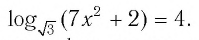 По определению логарифма имеем  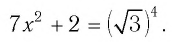 Решим это уравнение: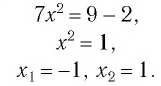 Ответ: -1; 1.Пример2:Решить уравнение                         ОДЗ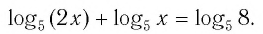  По  первому свойству логарифмов:                                                                                          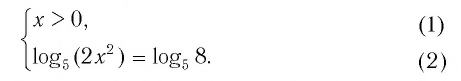 Потенцируем (отбрасываем логарифмы):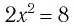  Решая его, получаем: х = -2 или х = 2.С учетом ОДЗ оставляем х = 2.Ответ: 2.Пример3:Решить уравнение                                                                     ОДЗ  х-1>0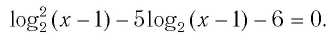 Обозначив  получим уравнение  откуда 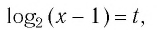 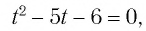 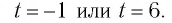 Таким образом, данное уравнение равносильно совокупности двух уравнений:       или         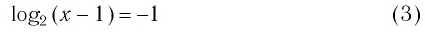 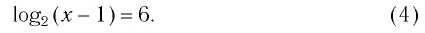 Решая, получаем откуда х = 1,5.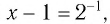 Решая, получаем  откуда х = 65.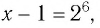 Ответ: 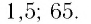 Пример4:Решить уравнение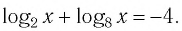 Используя формулу перехода к логарифму с другим основанием, получаем  уравнение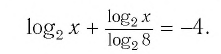 Решим его: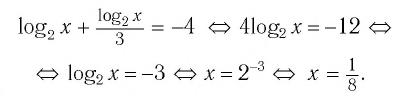 Ответ: 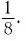 Ответ: 2.Пример5:                                                                                                      ОДЗРешить уравнение                                                     5х+6>0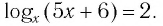                                                                                                                         x>0                                                                                                                          x≠1  по определению: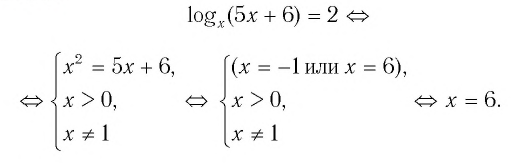 Ответ: 6.Домашнее задание: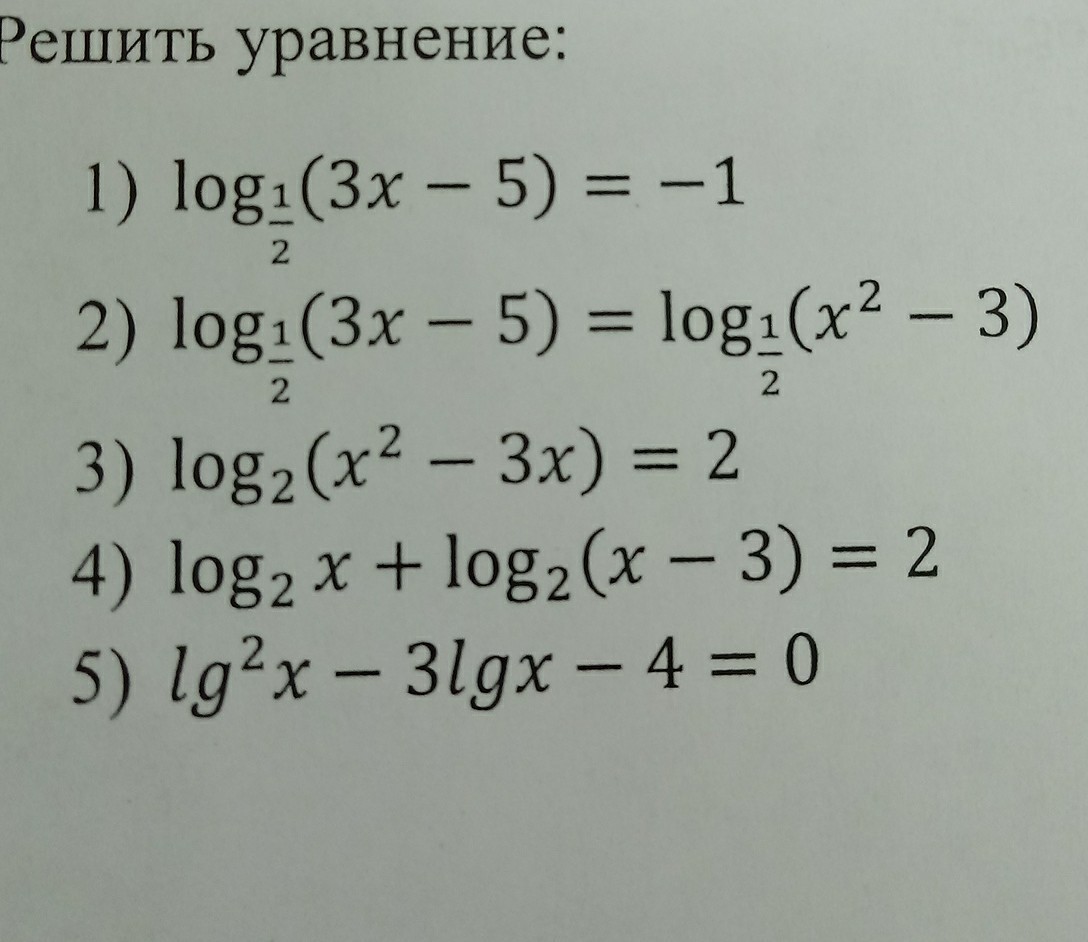 